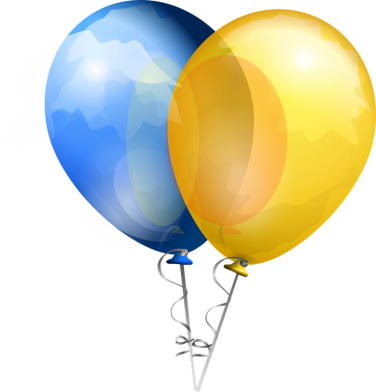 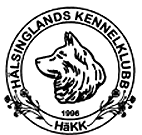 VÄLKOMMEN TILL 
HÄLSINGLANDS VACKRASTEVALPAR, HUND OCH VETERAN som koras lördagen 17 februari 2018 Vi håller till i Ljusne Folkets Hus, Granvägen 1 i Ljusne och vår domare heterMonica Stafberg ViknerÅrets TEMA är:  BLÅ/GULTBedömningarna beräknas börja kl. 14.00.Kom i god tid före bedömningen så du hinner få en bra plats för dig och din hund. Vi har insläpp mellan 12.30 - 13.30. för er med hundar.Glöm ej att ta med dig hundens vaccinationsintyg och stamtavla.Innan vi börjar vår utställning kommer vi att informera om hur den går till.Här kommer en liten förklaring:
Det här är en inofficiell tillställning liknar SKK:s  tävling"Champions of Champions"Bedömningen är inte alls som på en vanlig hundutställning, utan alla deltagande lottas och startar sen i turordning och möts två och två, 
där en går vidare och en slås ut. 
Av dem som går vidare möts man igen två och två tills bara två eller tre återstår. Av dem koras sedan en vinnare, "den VACKRASTE”Det man vinner är: 
Äran av att ha Hälsinglands vackraste, valp, hund eller veteran samt en vacker rosett att pryda väggen med därhemma. Som alla förstår är det en fråga om domarens tycke och smak. 
Det är ju otroligt svårt att jämföra hundar av olika ras. Meningen är att varje hund ska bedömas hur bra den är jämfört med sin egen ras-standard. 
Man får ta det för vad det är, och det är alltid trevligt att få delta. 
Alla som är med får ett litet pris/minne av dagen.Vi bjuder på entrén så locka med dina nära och kära till en rolig eftermiddag i hundens tecken.Vi kommer att sälja fika till en billig kostnad.Lotter med fina priser finns också att köpa så ta med dig kontanter då vi inte tar kort.Under dagen kommer vi att utse: Dagens bästa Ekipage, tema BLÅ/GULTNågon gång under em kommer de hundar som har anmält att de blivit champion under 2017 att få visa upp sig.Vi planerar att kvällens förbeställda middag blir ca kl. 1800.Riktigt varmt välkommen ska du känna dig till denna annorlunda, men trevliga utställning.